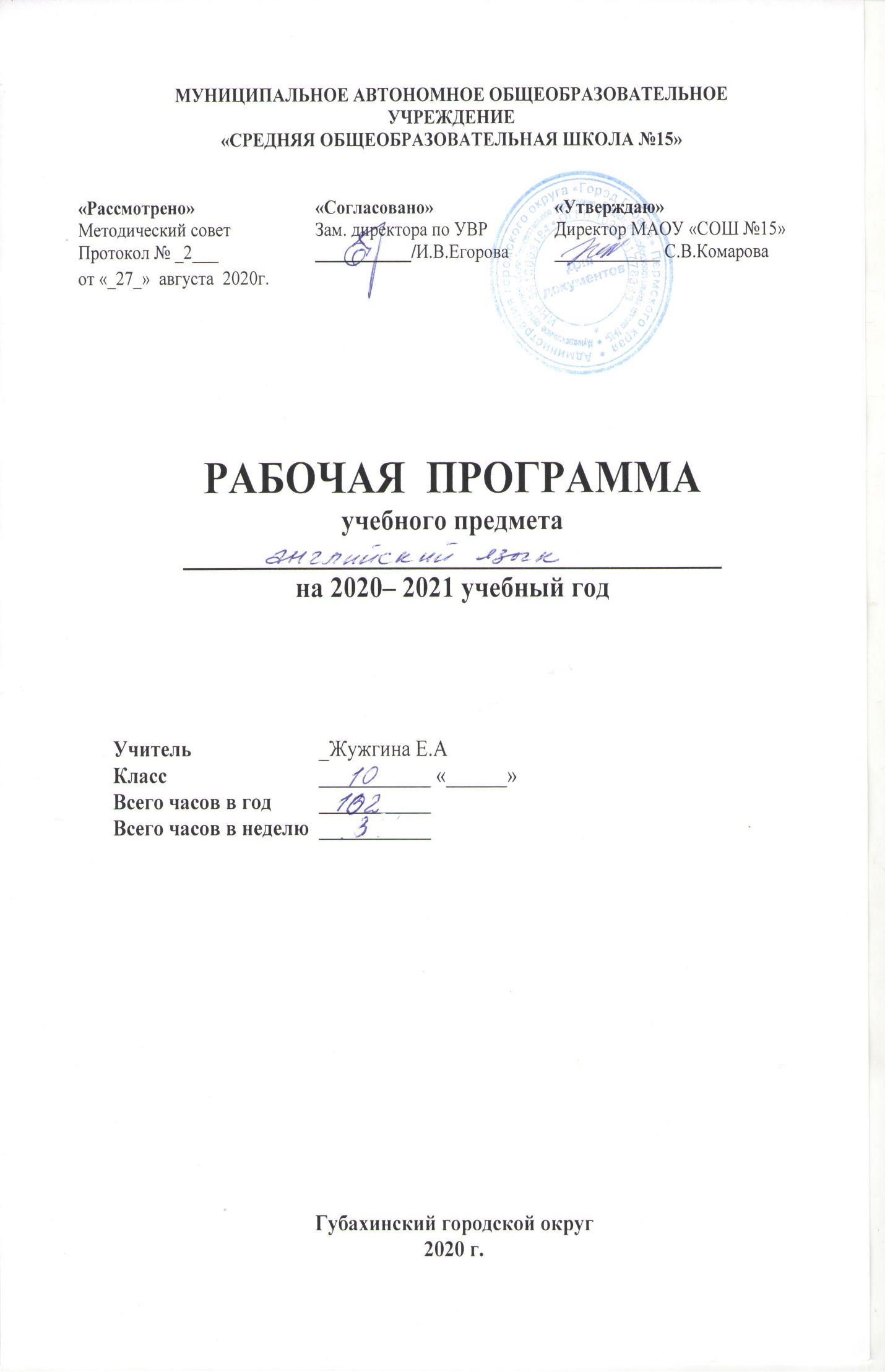 Пояснительная запискаРабочая программа предназначена для организации процесса обучения английскому языку в 10 классе на основе линии УМК «Английский язык» 10-11 класс  авторов В. П. Кузовлева, Н. М. Лапа, Э. Ш. Перегудовой и др. (издательство «Просвещение» 2016). Программа составлена на основе  «Примерной  программы по английскому языку для 5-9 классов» авторов В.П. Кузовлева / сост. В.П. Кузовлев, Н.М. Лапа, Э.Ш. Перегудова - М.: Просвещение, 2010 и соответствует требованиям Федерального государственного образовательного стандарта основного общего образования (ФГОС) Программа разработана на основе нормативно-правовых документов:Федерального государственного образовательного стандарта среднего общего образования,Концепции духовно-нравственного развития и воспитания личности гражданина России,Планируемых результатов среднего общего образования.Примерные программы по иностранным языкам. Английский язык.// Сборник нормативных документов. Иностранный язык/ сост. Э.Д. Днепров, А.Г. Аркадьев.- 3-е изд., стереотип.- М.: Дрофа, 2009.- С.92-112. Рабочая программа по английскому языку по учебнику “English” 10-11 авторы: В. П. Кузовлев, Н. М. Лапа и др. издательства «Просвещение» 2010 – 2011г.Иностранный язык (ИЯ) наряду с русским языком и литературой входит в предметную область «филология». В настоящее время обучение ИЯ рассматривается как одно из приоритетных направлений модернизации современного школьного образования, что обусловлено целым рядом причин. Коренным образом изменился социальный статус «иностранного языка» как учебного предмета. Цивилизационные изменения общепланетарного масштаба (глобализация, поликультурность, информатизация, взаимозависимость стран и культур) в совокупности с переменами, произошедшими в последние десятилетия внутри страны (изменение социально-экономичеких и политических основ российского государства, открытость и интернационализация всех сфер общественной жизни, расширение возможностей международного и межкультурного общения, необходимость интеграции в мировое сообщество), привели к возрастанию роли иностранного языка в жизни личности, общества и государства.Цели и задачи курса- развитие иноязычной коммуникативной компетенции в совокупности ее составляющих: речевой, языковой, социокультурной, компенсаторной, учебно-познавательной:- речевая компетенция – развитие коммуникативных умений в четырех основных видах речевой деятельности (говорении, аудировании, чтении и письме);- языковая компетенция – овладение новыми языковыми средствами (фонетическими, орфографическими, лексическими, грамматическими) в соответствии с темами, сферами и ситуациями общения; освоение знаний о языковых явлениях изучаемого языка, разных способах выражения мысли в родном и изучаемом языке;- социокультурная компетенция – приобщение учащихся к культуре, традициям и реалиям страны изучаемого языка в рамках тем, сфер и ситуаций общения, отвечающих опыту, интересам, психологическим особенностям учащихся 10 класса; формирование умения представлять свою страну, ее культуру в условиях иноязычного межкультурного общения;-  компенсаторная компетенция – развитие умений выходить из положения в условиях дефицита языковых средств при получении и передаче информации;- учебно-познавательная компетенция – дальнейшее развитие общих и специальных умений; ознакомление с доступными учащимся способами и приемами самостоятельного изучения языков и культур, в том числе с использованием новых информационных технологий;- развитие и воспитание у школьников понимания важности изучения иностранного языка в современном мире и потребности пользоваться им как средством общения, познания, самореализации и социальной адаптации; воспитание качеств гражданина, патриота; развитие национального самосознания, стремления к взаимопониманию между людьми разных сообществ, толерантного отношения к проявлениям иной культуры.Cодержание образовательной дисциплины «иностранный язык» составляет иноязычная культура как интегративная духовная сущность, присваиваемая учащимся в процессе функционирования всех четырех аспектов иноязычного образования – познавательного, развивающего, воспитательного, учебного.  Программа использует образовательную технологию, в основе которой лежит действенный механизм ее реализации, а именно подлинно гуманистическое общение, что и делает процесс иноязычного образования эффективным. Фактически процесс иноязычного образования является моделью процесса общения, в котором учитель и ученик выступают как личностно равные речевые партнеры. Такое общение служит каналом познания, средством развития, инструментом воспитания и средой учения. Оно обеспечивает рождение личностного смысла деятельности ученика, поскольку построено на диалоге, в котором все спроецировано на его личность, удовлетворяет его интересы, построено на уважении к его личности, внимании к ней, на желании сотрудничать и помочь в овладении иноязычной культурой, культурой умственного труда, спроецированного на отдаленные результаты. Все это и закладывает основы реального диалога культур.         Учебная программа не предусматривает сокращение тематических разделов, изменяется только объем лексического, синтаксического и грамматического материала. Поэтому тематическое планирование не корректируется.         Обоснование выбора программыВыбор данной программы и учебно-методического комплекса обусловлен тем, что методическая система, реализованная в программе и УМК, позволяет использовать педагогические технологии, развивающие систему универсальных учебных действий, сформированных в начальной школе, создаёт механизмы реализации требований ФГОС и воспитания личности, отвечающей на вызовы сегодняшнего дня и имеющей надёжный потенциал для дня завтрашнего.Данная программа реализует принцип непрерывного образования по английскому языку, что соответствует современным потребностям личности и общества и составлена для реализации курса английского языка в 10 классе, который является частью основной образовательной программы по английскому языку со 2 по 11 класс.Новизна данной программы определяется тем, что в рабочую программу включен материал, который подлежит изучению, но не включается в требования к уровню подготовки оканчивающих среднюю школу. Отличие данной рабочей программы в том, что в ней отражены те изменения и дополнения, которые внесены в материал примерной программы. Анализ примерной программы общего образования и УМК позволяет сделать вывод, что темы учебника не соответствуют требованиям примерной программы и были изменены в соответствии со стандартом.При создании программы учитывались и психологические особенности данной возрастной группы обучающихся. Это нашло отражение в выборе текстов, форме заданий, видах работы, методическом аппарате. Это даёт возможность включать иноязычную речевую деятельность в другие виды деятельности, свойственные учащимся этой возрастной группы, интегрировать знания из разных предметных областей и формировать межпредметные учебные умения и навыки. При формировании и развитии речевых, языковых, социокультурных или межкультурных умений и навыков учитывался новый уровень мотивации обучающихся, который характеризуется самостоятельностью при постановке целей, поиске информации, овладении учебными действиями, осуществлении самостоятельного контроля и оценки деятельности. Благодаря коммуникативной направленности предмета «Иностранный язык», появляется возможность развивать культуру межличностного общения на основе морально-этических норм (уважения, равноправия, ответственности и т. д.). При обсуждении специально отобранных текстов формируется умение рассуждать, оперировать гипотезами, анализировать, сравнивать, оценивать социокультурные и языковые явления. В программу мною не внесены изменения        Федеральный базисный учебный план для образовательных учреждений Российской Федерации отводит 204 часа для обязательного изучения учебного предмета на этапе полного среднего образования из расчета 3-х учебных часов в неделю в 10-11 классах. Примерная программа  рассчитана на 204 учебных часа. При этом в ней предусмотрен резерв свободного времени в размере 10% от общего объема часов для реализации авторских подходов, использования разнообразных форм организации учебного процесса, внедрения современных педагогических технологий.               Коммуникативная методика обучения иностранному  языку является основной. Она утверждает, что для успешного овладения иностранным языком обучающиеся должны знать не только языковые формы (т.е. лексику, грамматику и произношение), но и иметь представление о том, как использовать их в целях реальной коммуникации. При обучении иностранному  языку в 10 классе преобладающими формами работы остаются групповая, индивидуальная, работа в парах, фронтальная, уроки – защиты проектов.                  Технологии обучения, используемые в организации учебного процесса: технология деятельностного обучения, ТРКМЧП, проектного обучения  и ИКТ способствуют формированию основных компетенций обучающихся, развитию их познавательной активности.При изучении данного курса запланировано проведение таких  инновационных форм уроков, как  уроки защиты проектов;Виды и формы контроля:Текущий контроль проводится, по преимуществу, на уровне речевых навыков (произносительных, лексических, грамматических, орфографических, техники чтения). Для проведения текущего контроля умений и навыков используется раздел “TestYourself” учебника и рабочей тетради. Периодический (триместровый) контроль проводится по 4 видам речевой деятельности (говорение, чтение, восприятие на слух, письмо). Контроль каждого вида речевой деятельности проводится на отдельном уроке.  Оценка по каждому виду речевой деятельности выставляется отдельно.   Длительность проведения периодического контроля – до 20 минут по одному из видов речевой деятельности. На контроль говорения отводится отдельный урок. По письменным работам оценки проставляются в графе того дня, когда проводилась письменная работа. Количество и содержание таких контрольных работ определяется учителем самостоятельно. Формы промежуточного контроля: лексические диктанты, лексико-грамматические тесты, письменные контрольные работы, контроль монологической и диалогической речи в форме индивидуально-групповых занятий, проектная деятельность, устный опрос. Формы итогового контроля: контрольные работы по окончании изучения каждого раздела, итоговая контрольная работа по окончании учебного года по всем видам речевой деятельности (говорение, чтение, восприятие на слух, письмо) и проверяет речевые навыки и умения по темам и проблемам, изученным в 5-9 классах. Контрольные задания строятся на материале всех циклов уроков УМК “English-10-11”.                     Программа конкретизирует содержание предметных тем, даёт распределение учебных часов по темам, последовательность изучения языкового материала с учётом логики учебного процесса. Уделено внимание региональному компоненту. Это позволяет создать условия для практического применения английского языка учащимися в ситуациях, максимально приближенных к реальности.           Раздел «Содержание курса» включает характеристику содержания в воспитательном, развивающем, познавательном (социокультурном) и учебном аспектах. Предметное содержание речи включает перечень изучаемого содержания, объединённого в содержательные блоки с указанием минимального числа учебных часов, выделенных на изучение каждого блока.В разделе «Тематическое планирование» представлен примерный перечень тем, количество учебных часов, отводимых на изучение каждой темы, а также дано описание основных видов деятельности ученика (на уровне учебных действий), обеспечивающих достижение образовательных результатов. Рабочая программа также содержит информацию по учебно-методическому и материально-техническому обеспечению образовательного процесса.Общая характеристика учебного предмета «Иностранный язык»  Иностранный язык (в том числе английский) входит в общеобразовательную область «Филология».Язык является важнейшим средством общения, без которого невозможно существование и развитие человеческого общества. Происходящие сегодня изменения в общественных отношениях, средствах коммуникации  (использование новых информационных технологий) требуют повышения коммуникативной компетенции школьников, совершенствования их филологической подготовки. Все это повышает статус предмета «иностранный язык» как общеобразовательной учебной дисциплины.  Основное назначение  иностранного языка состоит в формировании коммуникативной компетенции, т.е. способности и готовности осуществлять иноязычное межличностное и межкультурное  общение с носителями языка. Иностранный язык как учебный предмет характеризуется межпредметностью( содержанием речи на иностранном языке могут быть сведения  из разных областей знаний, например, литературы, искусства, истории, географии, математики и др.) многоуровневостью (с одной стороны необходимо овладение различными языковыми средствами, соотносящимися с аспектами языка: лексическим, грамматическим, фонетическим, с другой – умениями в четырех видах речевой деятельности) полифункциональностью (может выступать как цель обучения и как средство приобретения сведений в    самых различных областях знания). Являясь существенным элементом культуры народа – носителя данного языка и средством передачи ее другим, иностранный язык способствует формированию у школьников целостной картины мира. Владение иностранным языком повышает уровень гуманитарного образования школьников, способствует формированию личности и ее социальной адаптации к условиям постоянно меняющегося поликультурного, полиязычного мира.  Иностранный язык расширяет лингвистический кругозор учащихся, способствует формированию культуры общения, содействует общему речевому развитию учащихся. В этом проявляется взаимодействие всех языковых учебных предметов, способствующих формированию основ филологического образования школьников.  Данная рабочая программа нацелена на реализацию личностно-ориентированного, коммуникативно-когнитивного, социокультурного  деятельностного подхода к обучению английскому языку. В старшей школе осуществляется систематизация языковых знаний школьников, полученных в основной школе, продолжается овладение учащимися новыми языковыми знаниями и навыками в соответствии с требованиями базового уровня владения английским языком. Орфография Совершенствование орфографических навыков, в том числе применительно к новому языковому материалу, входящему в лексико-грамматический минимум базового уровня. Фонетическая сторона речи    Совершенствование слухопроизносительных навыков, в том числе применительно к новому языковому материалу, навыков правильного произношения; соблюдение ударения и интонации в английских словах и фразах; совершенствование ритмико-интонационных навыков оформления различных типов предложений. Лексическая сторона речи Систематизация лексических единиц, изученных  в 5-9 классах; овладение лексическими средствами, обслуживающими новые темы, проблемы и ситуации устного и письменного общения. Лексический минимум выпускника полной средней школы составляет 1400 лексических единиц. Расширение потенциального словаря за счет овладения интернациональной лексикой, новыми значениями известных и новых слов, образованных на основе продуктивных способов словообразования. Развитие навыков распознавания и употребления в речи лексических единиц, обслуживающих ситуации в рамках тематики основной и старшей школы, наиболее распространенных устойчивых словосочетаний, реплик-клише речевого этикета, характерных для культуры англоязычных стран; навыков использования словарей. Грамматическая сторона речи Продуктивное овладение грамматическими явлениями, которые ранее были усвоены рецептивно, и коммуникативно-ориентированная систематизация грамматического материала, усвоенного в основной школе. Совершенствование навыков распознавания и употребления в речи изученных ранее коммуникативных и структурных типов предложений; систематизация знаний о сложносочиненных и сложноподчиненных предложениях, в том числе условных предложениях с разной степенью вероятности: вероятных, маловероятных и невероятных: ConditionalI, II, III. Формирование навыков распознавания и употребления в речи предложений с конструкцией Iwish… (I wish I had my own room.), конструкцией so/such + that (I was so busy that forgot to phone to my parents.), эмфатическихконструкцийтипа It’s him who…, It’s time you did sth. Совершенствование навыков распознавания и употребления в речи глаголов в наиболее употребительных временных формах действительного залога: PresentSimple, FutureSimple и PastSimple, Present и PastContinuous, Present и PastPerfect; модальных глаголов и их    эквивалентов. Знание признаков и навыки распознавания и употребления в речи глаголов в следующих формах действительного залога: PresentPerfectContinuous и PastPerfectContinuous, и страдательного залога: PresentSimplePassive, FutureSimplePassive, PastSimplePassive, PresentPerfectPassive. Знание признаков и навыки распознавания при чтении глаголов в PastPerfectPassive и FuturePerfectPassive; и неличных форм глагола (Infinitive, ParticipleI и Gerund) без различения их функций. Формирование навыков распознавания и употребления в речи различных грамматических средств для выражения будущего времени: SimpleFuture, tobegoingto, PresentContinuous. Совершенствование навыков употребления определенного/неопределенного/нулевого артиклей, имен существительных в единственном и множественном числе (в том числе исключения). Совершенствование навыков распознавания и употребления в речи личных, притяжательных, указательных, неопределенных, относительных, вопросительных местоимений; прилагательных и наречий, в том числе наречий, выражающих количество (many/much, few/afew, little/alittle); количественных и порядковых числительных. Систематизация знаний о функциональной значимости предлогов и совершенствование навыков их употребления: предлоги во фразах, выражающих направление, время, место действия; о разных средствах связи в тексте для обеспечения его целостности, например наречий (firstly, finally, atlast, intheend, however, etc.).  У обучащихся должны развиваться умениябыстро просматривать тексты и диалоги, чтобы найти необходимую информацию; иметь мотивацию к самостоятельному чтению на английском языке, благодаря сюжетным диалогам, отрывкам из литературных произведений, разножанровым текстам; совершенствовать навыки письма; оценивать себя, планировать свою деятельность, формулировать задачи и способы решения 	поставленных 	целей, 	развивая, 	таким 	образом, 	умение 	работать самостоятельно. Основные содержательные линии В курсе обучения иностранному языку можно выделить следующие содержательные линии: коммуникативные умения в основных видах речевой деятельности: аудировании, говорении, чтении и письме; языковые средства и навыки пользования ими; социокультурную осведомленность; общеучебные и специальные учебные умения.  Основной содержательной линией из четырех перечисленных являются коммуникативные умения, которые представляют собой результат овладения иностранным языком на данном этапе обучения. Формирование коммуникативных умений предполагает владение языковыми средствами, а также навыками оперирования ими в процессе общения в устной и письменной форме. Таким образом, языковые навыки представляют собой часть названных сложных коммуникативных умений. Формирование иноязычной коммуникативной компетенции также неразрывно связано с социокультурной осведомленностью старших школьников. Все указанные содержательные линии находятся в тесной взаимосвязи, и отсутствие одной из них нарушает единство учебного предмета «Иностранный язык». Предметное cодержание речи Социально-бытовая сфера. Повседневная жизнь семьи, ее доход жилищные и бытовые условия проживания в городской квартире или в доме/коттедже в сельской местности. Распределение домашних обязанностей в семье. Общение в семье и в школе, межличностные отношения с друзьями и знакомыми. Здоровье и забота о нем, самочувствие, медицинские услуги. Социально-культурная сфера. Молодежь в современном обществе. Досуг молодежи: посещение кружков, спортивных секций и клубов по интересам. Страна/страны изучаемого языка, их культурные достопримечательности. Путешествие по своей стране и за рубежом, его планирование и организация, места и условия проживания туристов, осмотр достопримечательностей. Природа и экология, научно-технический прогресс. Учебно-трудовая сфера. Современный мир профессий. Возможности продолжения образования в высшей школе. Проблемы выбора будущей сферы трудовой и профессиональной деятельности, профессии, планы на ближайшее будущее. Языки международного общения и их роль при выборе профессии в современном мире. РЕЧЕВЫЕ УМЕНИЯ Говорение Диалогическая речь Совершенствование умений участвовать в диалогах этикетного характера, диалогахрасспросах, диалогах - побуждениях к действию, диалогах - обменах информацией, а также в диалогах смешанного типа, включающих элементы разных типов диалогов на основе новой тематики, в тематических ситуациях официального и неофициального повседневного общения.  Развитие умений: участвовать в беседе/дискуссии на знакомую тему; осуществлять запрос информации; обращаться за разъяснениями; выражать свое отношение к высказыванию партнера, свое мнение по обсуждаемой теме. Объем диалогов - до 6-7 реплик со стороны каждого учащегося. Монологическая речь  Совершенствование умений выступать с устными сообщениями в связи с увиденным/прочитанным, по результатам работы над иноязычным проектом. Развитие умений: делать сообщения, содержащие наиболее важную информацию по теме/проблеме;                      кратко передавать содержание полученной информации; рассказывать о себе, своем окружении, своих планах, обосновывая свои намерения/поступки; рассуждать о фактах/событиях, приводя примеры, аргументы, делая выводы; описывать особенности жизни и культуры своей страны и страны/стран изучаемого языка. Объем монологического высказывания 12-15 фраз.  Аудирование Дальнейшее развитие понимания на слух (с различной степенью полноты и точности) высказываний собеседников в процессе общения, а также содержания аутентичных аудио- и видеотекстов различных жанров и длительности звучания до 3 минут: понимания основного содержания несложных звучащих текстов монологического и диалогического характера: теле- и радиопередач в рамках изучаемых тем; выборочного понимания необходимой информации в объявлениях и информационной рекламе; относительно полного понимания высказываний собеседника в наиболее распространенных стандартных ситуациях повседневного общения. Развитие умений: отделять главную информацию от второстепенной; выявлять наиболее значимые факты; определять свое отношение к ним, извлекать из аудио текста необходимую/интересующую информацию. Чтение Дальнейшее развитие всех основных видов чтения аутентичных текстов различных стилей: публицистических, научно-популярных, художественных, прагматических, а также текстов из разных областей знания (с учетом межпредметных связей): ознакомительное чтение - с целью понимания основного содержания сообщений, репортажей, отрывков из произведений художественной литературы, несложных публикаций научнопознавательного характера; изучающее чтение - с целью полного и точного понимания информации прагматических текстов (инструкций, рецептов, статистических данных);    просмотровое/поисковое 	чтение 	- 	с 	целью 	выборочного 	   понимания необходимой/интересующей информации из текста статьи, проспекта. Развитие умений: выделять основные факты; отделять главную информацию от второстепенной; предвосхищать возможные события/факты; раскрывать причинно-следственные связи между фактами; понимать аргументацию; извлекать необходимую/интересующую информацию; - 	определять свое отношение к прочитанному. Письменная речь Развитие умений: писать личное письмо, заполнять анкеты, бланки; излагать сведения о себе в форме, принятой в англоязычных странах (автобиография/резюме); составлять план, тезисы устного/письменного сообщения, в том числе на основе выписок из текста; расспрашивать в личном письме о новостях и сообщать их; - рассказывать об отдельных фактах/событиях своей жизни, выражая свои суждения и чувства; описывать свои планы на будущее. КОМПЕНСАТОРНЫЕ УМЕНИЯ Совершенствование следующих умений: пользоваться языковой и контекстуальной догадкой при чтении и аудировании; прогнозировать содержание текста по заголовку/началу текста, использовать текстовые опоры различного рода (подзаголовки, таблицы, графики, шрифтовые выделения, комментарии, сноски); игнорировать лексические и смысловые трудности, не влияющие на понимание основного содержания текста, использовать переспрос и словарные замены в процессе устного речевого общения; мимику, жесты. УЧЕБНО-ПОЗНАВАТЕЛЬНЫЕ УМЕНИЯ  Дальнейшее развитие общеучебных умений, связанных с приемами самостоятельного приобретения     знаний: использовать двуязычный и одноязычный (толковый) словари и другую справочную литературу, в том числе лингвострановедческую; ориентироваться в письменном и аудиотексте на английском языке, обобщать информацию, фиксировать содержание сообщений, выделять нужную/основную информацию из различных источников на английском языке. Развитие специальных учебных умений: интерпретировать языковые средства, отражающие особенности иной культуры, использовать выборочный перевод для уточнения понимания текста на английском языке. СОЦИОКУЛЬТУРНЫЕ ЗНАНИЯ И УМЕНИЯ     Дальнейшее развитие социокультурных знаний и умений происходит за счет углубления: социокультурных знаний о правилах вежливого поведения в стандартных ситуациях социально-бытовой, социально-культурной и учебно-трудовой сфер общения в иноязычной среде (включая этикет поведения при проживании в зарубежной семье, при приглашении в гости, а также этикет поведения в гостях); о языковых средствах, которые могут использоваться в ситуациях официального и неофициального характера; межпредметных знаний о культурном наследии страны/стран, говорящих на английском языке, об условиях жизни разных слоев общества в ней/них, возможностях получения образования и трудоустройства, их ценностных ориентирах; этническом составе и религиозных особенностях стран. Дальнейшее развитие социокультурных умений использовать: необходимые языковые средства для выражения мнений (согласия/несогласия, отказа) в некатегоричной и неагрессивной форме, проявляя уважение к взглядам других; необходимые языковые средства, с помощью которых возможно представить родную страну и культуру в иноязычной среде, оказать помощь зарубежным гостям в ситуациях повседневного общения; формулы речевого этикета в рамках стандартных ситуаций общения. ТРЕБОВАНИЯ К УРОВНЮ ПОДГОТОВКИ ВЫПУСКНИКОВ В результате изучения иностранного языка на базовом уровне ученик должен: знать/понимать значения новых лексических единиц, связанных с тематикой данного этапа обучения и соответствующими ситуациями общения, в том числе оценочной лексики, реплик-клише речевого этикета, отражающих особенности культуры страны/стран изучаемого языка; значение изученных грамматических явлений в расширенном объеме (видовременные, неличные и неопределенно-личные формы глагола, формы условного наклонения, косвенная речь /косвенный вопрос, побуждение и др., согласование времен); страноведческую информацию из аутентичных источников, обогащающую социальный опыт школьников: сведения о стране/странах изучаемого языка, их науке и культуре, исторических и современных реалиях, общественных деятелях, месте в мировом сообществе и мировой культуре, взаимоотношениях с нашей страной, языковые средства и правила речевого и неречевого поведения в соответствии со сферой общения и социальным статусом партнера; УМЕТЬ         говорениевести диалог, используя оценочные суждения, в ситуациях официального и неофициального общения (в рамках изученной тематики); беседовать о себе, своих планах; участвовать в обсуждении проблем в связи с прочитанным/прослушанным иноязычным текстом, соблюдая правила речевого этикета; рассказывать о своем окружении, рассуждать в рамках изученной тематики и проблематики; представлять социокультурный портрет своей страны и страны/стран изучаемого языка; аудирование относительно полно и точно понимать высказывания собеседника в распространенных стандартных ситуациях повседневного общения, понимать основное содержание и извлекать необходимую информацию из различных аудио- и видеотекстов: прагматических (объявления, прогноз погоды), публицистических (интервью, репортаж), соответствующих тематике данной ступени обучения; чтение читать аутентичные тексты различных стилей:публицистические, художественные,   научно-популярные, прагматические, используя основные виды чтения (ознакомительное, изучающее, поисковое/просмотровое) в зависимости от коммуникативной задачи; письменная речь          писать личное письмо, заполнять анкету, письменно излагать сведения о себе в форме, принятой в стране/странах изучаемого языка, делать выписки из иноязычного текста использовать приобретенные знания и умения в практической деятельности и повседневной жизни для: общения с представителями других стран, ориентации в современном поликультурном мире; получения сведений из иноязычных источников информации (в том числе через Интернет), необходимых в целях образования и самообразования; расширения возможностей в выборе будущей профессиональной деятельности; изучения ценностей мировой культуры, культурного наследия и достижений других стран; ознакомления представителей зарубежных стран с культурой и достижениями России. Содержание Unit 1 How Different the World Is! Как разнообразен мир! Unit 2 Western Democracies. Are They Democratic? Западные демократии. Unit 3 What Is Hot with the Young Generation? Что в моде у молодого поколения? Критерии оценки письменных развернутых ответовКритерии оценки устных развернутых ответовМетодика построения учебного материала.Материал объединен в 7 циклов, каждый из которых имеет свое название и посвящён определённой сфере жизни британского или американского общества. Цикл делится на разделы. Каждый раздел имеет свое название. В 10 классе планируется изучение 3 цикловUnit 1 How Different the World Is! Как разнообразен мир! Unit 2 Western Democracies. Are They Democratic? Западные демократии. Unit 3 What Is Hot with the Young Generation? Что в моде у молодого поколения? Баллы   Критерии оценки«5»     Коммуникативная задача решена полностью, применение лексики адекватно коммуникативной задаче, грамматические ошибки либо отсутствуют, либо не препятствуют решению коммуникативной задачи.  «4»     Коммуникативная задача решена полностью, но понимание текста незначительно затруднено наличием грамматических и/или лексических ошибок.  «3»      Коммуникативная задача решена, но понимание текста затруднено наличием грубых грамматических ошибок или неадекватным употреблением лексики.  «2»    Коммуникативная задача не решена ввиду большого количества лексико-грамматических ошибок или недостаточного объема текста.ОценкиКоммуникативное              взаимодействиеПроизношение Лексико-грамматическаяправильность речи«5»Адекватная естественная реакция на реплики собеседника. Проявляется речевая инициатива для решения поставленных коммуникативных задач.Речь звучит в естественном   темпе, учащийся не делает    грубых фонетических ошибок.       Лексика адекватнаситуации, редкиеграмматические ошибки не мешают коммуникации«4»Коммуникация затруднена, речь учащегося неоправданно паузирована.В отдельных словах допускаются фонетические ошибки (например, замена, английских фонем сходными русскими). Общая интонация в  большой степени обусловлена влиянием родного языка.Грамматические и/или лексические ошибки заметно влияют на восприятие речи учащегося.«3»Коммуникация существенно затруднена, учащийся не проявляет речевой инициативы.Речь воспринимается с трудом из-за большого количества фонетических ошибок. Интонация обусловлена влиянием родного языка.Учащийся делает большое количество грубых грамматических и/или лексических ошибок.«2»Коммуникативная задача не решена.Речь не воспринимается из-за большого количества фонетических ошибок.Речь не воспринимается из-за большого количества грамматических и/или лексических ошибок.В случае необходимости возможно корректирование данного тематического плана, а также ведение дистанционного обучения с использованием сети Интернет, ЦОРов и электронных ресурсовПеречень учебно-методических средств обучения 1. Используемая линия  УМК2. Литература:основная Английский язык. 10-11 класс. В.П.Кузовлев . Москва «Просвещение»; 2016.Английский язык. 10-11 класс. Рабочая тетрадь. В.П.Кузовлев Москва «Просвещение»; 2016.Английский язык. 10-11 класс. Книга для учителя. В.П.Кузовлев Москва «Просвещение»; 2016.ДополнительнаяДемонстрационные тематические таблицы для средней  школыГрамматические таблицы к основным разделам грамматического материала, содержащегося в стандартах для каждой ступени обученияКарты на иностранном языке, в т.ч карта страны изучаемого языкаКомпьютерные словариАудиозаписи к УМК, которые используются для изучения иностранного языка Мультимедийный компьютер, проектор Календарно-тематическое планирование